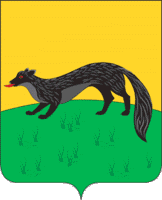 Р А С П О Р Я Ж Е Н И Е администрации городского поселения -город  Богучарот  « 21 » декабря  2016 года  №  327-Р                                           г. БогучарОб утверждении технологической схемы предоставления муниципальной услуги «Предоставление информации об очередности предоставления муниципальных жилых помещений на условиях социального найма» В соответствии с Федеральными законами: от 06.10.2003 № 131 - ФЗ «Об общих принципах организации местного самоуправления в Российской Федерации», от 27.07.2010 № 210-ФЗ «Об организации предоставления государственных и муниципальных услуг», Уставом городского поселения – город Богучар  Богучарского муниципального района, в целях обеспечения межведомственного взаимодействия с АУ «МФЦ»:1. Утвердить технологическую схему предоставления муниципальной услуги «Предоставление информации об очередности предоставления муниципальных жилых помещений на условиях социального найма»  согласно приложению.2. Контроль за выполнением настоящего распоряжения возложить на заместителя главы администрации городского поселения – город Богучар – юрисконсульта Аксёнова С.А.Глава администрации городскогопоселения – город Богучар                                              И.М. НежельскийПриложениек  распоряжению администрациигородского  поселения - город Богучар                                                                                                   от 21.12.016 № 327-РТехнологическая схема предоставления муниципальной услуги«Предоставление информации об очередности предоставления муниципальных жилых помещений на условиях социального найма»  Раздел 1. «Общие сведения о муниципальной услуге»Раздел 2. «Общие сведения о «подуслуге»Раздел 3. «Сведения о заявителях «подуслуги»Раздел 4. «Документы, предоставляемые заявителем для получения «подуслуги»Раздел 5. «Документы и сведения, получаемые посредством межведомственного информационного взаимодействия»Раздел 6. Результат «подуслуги»Раздел 7. «Технологические процессы предоставления «подуслуги»Раздел 8. «Особенности предоставления «подуслуги в электронной форме»Перечень приложений:Приложение 1 (форма заявления)Приложение 2 (расписка).Приложение № 1Заявлениев предоставление информации об очередности предоставления муниципальных жилых помещений на условиях социального наймаПрошу Вас предоставить информацию о номере моей очереди в списках граждан, нуждающихся в жилых помещениях, предоставляемых по договору социального найма.    _______________________________________ «____» ____________ 20__ г.                 (Ф.И.О. заявителя, подпись, дата)Приложение № 2Распискав получении документов, представленных для предоставления информации об очередности предоставления муниципальных жилых помещений на условиях социального наймаНастоящим удостоверяется, что заявитель__________________________________________________________________                                                   (фамилия, имя, отчество)представил, а сотрудник администрации городского  поселения – город Богучар  Богучарского муниципального района Воронежской области получил «_____» ________________ _________ документы                                                                      (число)             (месяц прописью)               (год)в количестве _______________________________ экземпляров по                                                             (прописью)прилагаемому к заявлению перечню документов, необходимых для  заключения договора передачи жилых помещений муниципального жилищного фонда в собственность граждан в порядке приватизации (согласно п.        2.6.1 настоящего административного регламента):_____________________________________________________________________________________________________________________________________________________________________________________________________Перечень документов, которые будут получены по межведомственным запросам: __________________________________________________________________._______________________        ______________       ______________________(должность специалиста,                (подпись)                   (расшифровка подписи)      ответственного за    прием документов)Приложение № 3Форма уведомленияКому _________________________________                                                                          (фамилия, имя, отчество)______________________________________Куда _________________________________                                                                         (почтовый индекс и адрес______________________________________заявителя согласно заявлению)____________________________________________________________________________Уведомлениеоб очередности предоставления муниципальныхжилых помещений на условиях социального найма    Администрация городского  поселения – город Богучар Богучарского муниципального района Воронежской области,  рассмотрев   заявление, информирует о том, что_____________________________________________________________________________                            (фамилия, имя, отчество заявителя)состоит (не состоит) на учете  граждан  в  качестве  нуждающегося  в  жиломпомещении, предоставляемом по договору социального найма_________________________ по общей очереди с _______________________________,  (составом семьи)                                                 (дата постановки на учет)по льготной очереди _____________________________ с ________________________,                              (категория учета)на дату _____________________ номер очереди _________________.Глава администрации городского поселения –город Богучар                                                                    ____________________«_____» ______________ 20___ г.                           М.П.№Параметр Значение параметра / состояние1231.Наименование органа, предоставляющего услугуАдминистрация городского поселения – город Богучар Богучарского муниципального района Воронежской области2.Номер услуги в федеральном реестре364010001000010651823.Полное наименование услугиПредоставление информации об очередности предоставления муниципальных жилых помещений на условиях социального найма4.Краткое наименование услуги«нет»5.Административный регламент предоставлениягосударственной услуги Постановление администрации городского поселения –город БогучарБогучарского муниципального района Воронежской области от 02.10. 2015 № 250 «Об утверждении административногорегламента по предоставлению муниципальнойуслуги «Предоставление информации об очередности предоставления муниципальных жилых помещений на условиях социального найма»6.Перечень «подуслуг»«нет» Способы оценки качества предоставления муниципальной Радиотелефонная связь7.услугиПортал государственных и (муниципальных) услугЛичное обращение№ п/пНаименование «подуслуги»Срок предоставления в зависимости от условийСрок предоставления в зависимости от условийОснования отказа в приеме документовОснования отказа в предоставлении «подуслуги»Основания приостановления предоставления «подуслуги»Срок приостановления предоставления «подуслуги»Плата за предоставление «подуслуги»Плата за предоставление «подуслуги»Плата за предоставление «подуслуги»Способ обращения за получением (подуслуги)Способ получения результата (подуслуги)№ п/пНаименование «подуслуги»При подаче заявления по месту жительства (месту нахождения юр., лица)При подаче заявления по месту жительства(по месту обращения)Основания отказа в приеме документовОснования отказа в предоставлении «подуслуги»Основания приостановления предоставления «подуслуги»Срок приостановления предоставления «подуслуги»Наличие платы (государственной пошлины)Реквизиты нормативно правового акта, являющегося основанием для взимания платы (гос.пошлины)КБК для взимания платы (гос. пошлины), в том числе для МФЦСпособ обращения за получением (подуслуги)Способ получения результата (подуслуги)12345678910111213Предоставление информации об очередности предоставления муниципальных жилых помещений на условиях социального найма10 рабочих дней с момента регистрации поступившего заявления10 рабочих дней с момента регистрации поступившего заявления- подача заявления лицом, не уполномоченным совершать такого рода действия,- заявление не соответствует установленной форме, не поддается прочтению или содержит неоговоренные заявителем зачеркивания, исправления, подчистки.Основания для отказа в предоставлении муниципальной услуги отсутствуют.Оснований для приостановления в предоставлении муниципальной услуги не предусмотрено.«нет»«нет»«-»«-»1. Администрация городского  поселения – город Богучар Богучарского муниципального района (лично, через законного представителя);2. Многофункциональный центр предоставления государственных (муниципальных) услуг  дополнительное соглашение от ______.1. Лично, через законного представителя на бумажном носителе в отделе администрации _________ сельского поселения Богучарского муниципального района;2. Лично, через законного представителя в МФЦ на бумажном носителе.5. Почтовая связь.№ п/пКатегории лиц, имеющих право на получение «подуслуги»Документ, подтверждающий правомочие заявителя соответствующей категории на получение «подуслуги»Установленные требования к документу, подтверждающему правомочие заявителя соответствующей категории на получение «подуслуги»Наличие возможности подачи заявления на предоставление «подуслуги» представителями заявителяИсчерпывающий перечень лиц, имеющих право на подачу заявления от имени заявителяНаименование документа, подтверждающего право подачи заявления от имени заявителя Установленные требования к документу, подтверждающему право подачи заявления от имени заявителя12345678Наименование «подуслуги»: Предоставление информации об очередности предоставления муниципальных жилых помещений на условиях социального наймаНаименование «подуслуги»: Предоставление информации об очередности предоставления муниципальных жилых помещений на условиях социального наймаНаименование «подуслуги»: Предоставление информации об очередности предоставления муниципальных жилых помещений на условиях социального наймаНаименование «подуслуги»: Предоставление информации об очередности предоставления муниципальных жилых помещений на условиях социального наймаНаименование «подуслуги»: Предоставление информации об очередности предоставления муниципальных жилых помещений на условиях социального наймаНаименование «подуслуги»: Предоставление информации об очередности предоставления муниципальных жилых помещений на условиях социального наймаНаименование «подуслуги»: Предоставление информации об очередности предоставления муниципальных жилых помещений на условиях социального наймаНаименование «подуслуги»: Предоставление информации об очередности предоставления муниципальных жилых помещений на условиях социального найма1Заявителями являются: 1. Физические лица (постоянно проживающие на территории  городского  поселения – город Богучар  Богучарского муниципального района Воронежской области, состоящие на учете в качестве нуждающихся в жилых помещениях, представляемых по договорам социального найма, или их законные представители).1. Документ, удостоверяющий личность:1.1. Паспорт гражданина РФ Оформляется на едином бланке для всей Российской Федерации на русском языке.Должен быть действителен на срок обращения за предоставлением услуги.Не должен содержать подчисток, приписок, зачеркнутых слов и других исправлений.Не должен иметь повреждений, наличие которых не позволяет однозначно истолковать их содержание.имеетсяЛюбое дееспособное физическое лицо, достигшее 18 лет.ДоверенностьДолжна быть действительна на срок обращения за предоставлением услуги.Не должна содержать подчисток, приписок, зачеркнутых слов и других исправлений.Не должна иметь повреждений, наличие которых не позволяет однозначно истолковать их содержание.2Законные представители, действующие в силу закона или на основании договора, доверенности.На основании нотариальной доверенности.Нотариально заверенная доверенность.Имеется.Лица, действующие на основании нотариально заверенной доверенности.Нотариально заверенная доверенность.Должна быть действительна на срок обращения за предоставлением услуги.Не должна содержать подчисток, приписок, зачеркнутых слов и других исправлений.Не должна иметь повреждений, наличие которых не позволяет однозначно истолковать их содержание.№ п/пКатегория документаНаименования документов, которые предоставляет заявитель для получения «подуслуги» Количество необходимых экземпляров документа с указанием подлинник/копияДокумент, предоставляемый по условиюУстановленные требования к документуФорма (шаблон) документа Образец документа/заполнения документа12345678Наименование «подуслуги»: Предоставление информации об очередности предоставления муниципальных жилых помещений на условиях социального наймаНаименование «подуслуги»: Предоставление информации об очередности предоставления муниципальных жилых помещений на условиях социального наймаНаименование «подуслуги»: Предоставление информации об очередности предоставления муниципальных жилых помещений на условиях социального наймаНаименование «подуслуги»: Предоставление информации об очередности предоставления муниципальных жилых помещений на условиях социального наймаНаименование «подуслуги»: Предоставление информации об очередности предоставления муниципальных жилых помещений на условиях социального наймаНаименование «подуслуги»: Предоставление информации об очередности предоставления муниципальных жилых помещений на условиях социального наймаНаименование «подуслуги»: Предоставление информации об очередности предоставления муниципальных жилых помещений на условиях социального наймаНаименование «подуслуги»: Предоставление информации об очередности предоставления муниципальных жилых помещений на условиях социального наймаЗаявление  о предоставлении муниципальной услуги.Заявление.1.Экз. ОригиналДействия:1) Формирование в дело.При предоставлении муниципальной услуги «Передача жилых помещений муниципального жилищного фонда всобственность граждан в порядке приватизации»1. Фамилия, имя и (при наличии) отчество, место жительства заявителя, реквизиты документа, удостоверяющего личность заявителя (для гражданина);   3. В письменном заявлении должна быть указана информация о заявителе (для физических лиц и индивидуальных предпринимателей - Ф.И.О., данные документа, удостоверяющего личность, адрес регистрации, контактный телефон (телефон указывается по желанию); для юридических лиц - наименование, адрес, ОГРН, контактный телефон). Заявление должно быть подписано заявителем или его уполномоченным представителем;  4. Сведения заявления подтверждаются подписью лица, подающего заявление, с проставлением даты заполнения заявления.  5. В случае подачи заявления, через законного представителя сведения, указанные в заявлении, подтверждаются подписью законного представителя с проставлением даты предоставления заявления.        6. Заявление не должно содержать подчисток, приписок, зачеркнутых слов и других исправлений.   7. Не должно иметь повреждений, наличие которых не позволяет однозначно истолковать их содержание.Приложение № 1« - »Документ, подтверждающий личность гражданина Российской Федерации (для физического лица, уполномоченного представителя).Паспорт гражданина Российской Федерации (для физического лица, уполномоченного представителя)1 экз. Оригинал1 экз. КопияДействия:1. Проверка оригинала на соответствие установленным требованиям2. Снятие копии с оригинала 3. Формирование в дело.Предоставляется один из документов данной категории документов-  Оформляется на едином бланке для всей Российской Федерации на русском языке.- Должен быть действителен на срок обращения за предоставлением услуги.- Не должен содержать подчисток, приписок, зачеркнутых слов и других исправлений.- Не должен иметь повреждений, наличие которых не позволяет однозначно истолковать их содержание. - Копия документа, прилагаемых к заявлению, должна быть заверена в установленном законодательством Российской Федерации порядке, кроме случаев, когда заявитель лично представляет  в администрацию или многофункциональный центр соответствующий документ в подлиннике для сверки.       « - »« - » Копия документа, подтверждающего принятие заявителя на учет в качестве нуждающегося в жилых помещениях, предоставляемых по договору социального найма.Копия документа, подтверждающего принятие заявителя на учет в качестве нуждающегося в жилых помещениях, предоставляемых по договору социального найма.1 экз. Копия, заверенная в установленном порядкеДействия:1. Формирование в дело.«-»Должна быть действительна на срок обращения за предоставлением услуги.  Не должна содержать подчисток, приписок, зачеркнутых слов и других исправлений.  Не должна иметь повреждений, наличие которых не позволяет однозначно истолковать их содержание.Копия документа, прилагаемых к заявлению, должна быть заверена в установленном законодательством Российской Федерации порядке, кроме случаев, когда заявитель лично представляет  в администрацию или многофункциональный центр соответствующий документ в подлиннике для сверки.       « - »« - »Документ, подтверждающий полномочия уполномоченного представителя.Нотариальная доверенность.1 экз. Оригинал1 экз. Копия, заверенная в установленном порядкеДействия:1. Проверка оригинала на соответствие установленным требованиям2. Снятие копии с оригинала3. Формирование в дело.Предоставляется один из документов данной категории документовДолжна быть действительна на срок обращения за предоставлением услуги.  Не должна содержать подчисток, приписок, зачеркнутых слов и других исправлений.  Не должна иметь повреждений, наличие которых не позволяет однозначно истолковать их содержание.Копия документа, прилагаемых к заявлению, должна быть заверена в установленном законодательством Российской Федерации порядке, кроме случаев, когда заявитель лично представляет  в администрацию или многофункциональный центр соответствующий документ в подлиннике для сверки.       « - »« - »Реквизиты актуальной технологической карты межведомственного взаимодействияНаименование запрашиваемого документа (сведения)Перечень и состав сведений, запрашиваемых в рамках межведомственного информационного взаимодействия Наименование органа (организации), направляющего(ей) межведомственный запросНаименование органа (организации), в адрес которого (ой) направляется межведомственный запросSID электронного сервисаСрок осуществления межведомственного информационного взаимодействияФорма(шаблон) межведомственного запросаОбразец заполнения формы межведомственного запроса123456789Наименование «подуслуги»: Предоставление информации об очередности предоставления муниципальных жилых помещений на условиях социального наймаНаименование «подуслуги»: Предоставление информации об очередности предоставления муниципальных жилых помещений на условиях социального наймаНаименование «подуслуги»: Предоставление информации об очередности предоставления муниципальных жилых помещений на условиях социального наймаНаименование «подуслуги»: Предоставление информации об очередности предоставления муниципальных жилых помещений на условиях социального наймаНаименование «подуслуги»: Предоставление информации об очередности предоставления муниципальных жилых помещений на условиях социального наймаНаименование «подуслуги»: Предоставление информации об очередности предоставления муниципальных жилых помещений на условиях социального наймаНаименование «подуслуги»: Предоставление информации об очередности предоставления муниципальных жилых помещений на условиях социального наймаНаименование «подуслуги»: Предоставление информации об очередности предоставления муниципальных жилых помещений на условиях социального наймаНаименование «подуслуги»: Предоставление информации об очередности предоставления муниципальных жилых помещений на условиях социального найма«-»выписка из Единого государственного реестра прав на недвижимое имущество и сделок с ним выписка из Единого государственного реестра прав на недвижимое имущество и сделок с ним о правах отдельного лица на имеющиеся у него объекты недвижимого имуществаАдминистрация городского  поселения – город Богучар Богучарского муниципального района Воронежской областиУправление Федеральной службы государственной регистрации кадастра и картографии по Воронежской области«-»9 рабочих дней«-»«-» «-»справка организации по государственному техническому учету и технической инвентаризации объектов капитального строительствасправка организации по государственному техническому учету и технической инвентаризации объектов капитального строительства о наличии (отсутствии) недвижимого имущества в собственности у гражданина и членов его семьи до вступления в силу Федерального закона от 21 июля 1997 года N 122-ФЗ "О государственной регистрации прав на недвижимое имущество и сделокАдминистрация городского поселения – город Богучар Богучарского муниципального района Воронежской областиБюро технической инвентаризации«-»9 рабочих дней«-»«-» № п/пДокумент/документы, являющиеся результатом (подуслуги)Требования к документу/документам, являющимися результатом  (подуслуги) Характеристика результата (положительный/отрицательный)Форма документа/документов, являющимися результатом (подуслуги) Образец документа/документов, являющихся результатом (подуслуги) Способ получения результатаСрок хранения невостребованных заявителем результатовСрок хранения невостребованных заявителем результатов№ п/пДокумент/документы, являющиеся результатом (подуслуги)Требования к документу/документам, являющимися результатом  (подуслуги) Характеристика результата (положительный/отрицательный)Форма документа/документов, являющимися результатом (подуслуги) Образец документа/документов, являющихся результатом (подуслуги) Способ получения результатав органев МФЦ123456789Наименование «подуслуги»: Предоставление информации об очередности предоставления муниципальных жилых помещений на условиях социального наймаНаименование «подуслуги»: Предоставление информации об очередности предоставления муниципальных жилых помещений на условиях социального наймаНаименование «подуслуги»: Предоставление информации об очередности предоставления муниципальных жилых помещений на условиях социального наймаНаименование «подуслуги»: Предоставление информации об очередности предоставления муниципальных жилых помещений на условиях социального наймаНаименование «подуслуги»: Предоставление информации об очередности предоставления муниципальных жилых помещений на условиях социального наймаНаименование «подуслуги»: Предоставление информации об очередности предоставления муниципальных жилых помещений на условиях социального наймаНаименование «подуслуги»: Предоставление информации об очередности предоставления муниципальных жилых помещений на условиях социального наймаНаименование «подуслуги»: Предоставление информации об очередности предоставления муниципальных жилых помещений на условиях социального наймаНаименование «подуслуги»: Предоставление информации об очередности предоставления муниципальных жилых помещений на условиях социального наймаУведомление об очередности предоставления муниципальных жилых помещений на условиях социального найма либо мотивированный отказ.   1. Подготавливается посредством информационной системы администрации городского поселения – город Богучар Богучарского муниципального района;   2. Уведомление об очередности предоставления муниципальных жилых помещений на условиях социального наймаподписывается главой администрации городского поселения –город Богучар сельского поселения Богучарского муниципального района;  3. В уведомлении об очередности предоставления муниципальных жилых помещений на условиях социального наймаставится печать администрации  городского поселения – город Богучар Богучарского муниципального района;  4.  Уведомление об очередности предоставления муниципальных жилых помещений на условиях социального наймадатируется (число, месяц, год);  5.  Уведомлению об очередности предоставления муниципальных жилых помещений на условиях социального наймаприсваивается регистрационный номер.Положительный/отрицательны.«-»«-»1. Лично на бумажном носителе в отделе администрации городского поселения –город Богучар Богучарского муниципального района;2. Лично в МФЦ на бумажном носителе;3. Лично через уполномоченного представителя на бумажном носителе в отделе администрации городского поселения – город Богучар Богучарского муниципального района;4. Лично через уполномоченного представителя в МФЦ на бумажном носителе5. Почтовая связь.«-»«-»№ п/пНаименование процедуры процессаОсобенности исполнения процедуры процессаСроки исполнения процедуры (процесса)Исполнитель процедуры процессаРесурсы необходимые для выполнения процедуры процессаФормы документов, необходимые для выполнения процедуры процесса№ п/пНаименование процедуры процессаОсобенности исполнения процедуры процессаСроки исполнения процедуры (процесса)Исполнитель процедуры процессаРесурсы необходимые для выполнения процедуры процессаФормы документов, необходимые для выполнения процедуры процесса1234567Наименование «подуслуги»: Предоставление информации об очередности предоставления муниципальных жилых помещений на условиях социального наймаНаименование «подуслуги»: Предоставление информации об очередности предоставления муниципальных жилых помещений на условиях социального наймаНаименование «подуслуги»: Предоставление информации об очередности предоставления муниципальных жилых помещений на условиях социального наймаНаименование «подуслуги»: Предоставление информации об очередности предоставления муниципальных жилых помещений на условиях социального наймаНаименование «подуслуги»: Предоставление информации об очередности предоставления муниципальных жилых помещений на условиях социального наймаНаименование «подуслуги»: Предоставление информации об очередности предоставления муниципальных жилых помещений на условиях социального наймаНаименование «подуслуги»: Предоставление информации об очередности предоставления муниципальных жилых помещений на условиях социального найма1Прием и регистрация заявления о предоставлении информации об очередности предоставления муниципальных жилых помещений на условиях социального найма.1. Основанием для начала административной процедуры является личное обращение заявителя или его уполномоченного представителя в администрацию, в МФЦ с заявлением (приложение 1) либо поступление заявления в адрес администрации, в МФЦ посредством почтового отправления с описью вложения и уведомлением о вручении, с использованием Единого портала государственных и муниципальных услуг (функций) и (или) Портала государственных и муниципальных услуг Воронежской области.2. При поступлении заявления в электронном виде заявление распечатываются на бумажном носителе и в дальнейшем работа с ними ведется в установленном порядке.3. При личном обращении заявителя или уполномоченного представителя в администрацию или в МФЦ должностное лицо, уполномоченное на прием документов:- устанавливает предмет обращения, устанавливает личность заявителя, проверяет документ, удостоверяющий личность заявителя;- проверяет полномочия представителя заявителя;- проверяет соответствие заявления установленным требованиям;- регистрирует заявление.4. В случае обращения заявителя за предоставлением муниципальной услуги через МФЦ зарегистрированное заявление передается с сопроводительным письмом в адрес администрации сельского поселения в течение одного рабочего дня с момента регистрации.5. При наличии оснований, указанных в п. 2.7 настоящего Административного регламента, специалист, ответственный за прием документов, уведомляет заявителя о наличии препятствий к принятию заявления, возвращает заявление, объясняет заявителю содержание выявленных недостатков в представленных документах и предлагает принять меры по их устранению.6. Результатом административной процедуры является прием и регистрация заявления либо возврат заявления.1 рабочий день.Специалист, ответственный за предоставление муниципальной услуги, специалист МФЦ -АИС МФЦ  (для специалистов МФЦ);-журнал регистрации заявления.-Приложение №1;- приложение № 2.2.Рассмотрение заявления, проверка регистрации заявителя в книгах регистрации граждан, принятых на учет в качестве нуждающихся в жилых помещениях, предоставляемых по договору социального найма, подготовка уведомления об очередности предоставления муниципальных жилых помещений на условиях социального найма.1. Основанием для начала административной процедуры является наличие зарегистрированного заявления.2. Специалист администрации ответственный за прием документов:- устанавливает категорию граждан по которой заявитель был принят на учет в качестве нуждающегося в жилых помещениях, предоставляемых по договору социального найма, проверяет регистрацию заявителя в книгах регистрации граждан, принятых на учет в качестве нуждающихся в жилых помещениях, предоставляемых по договору социального найма;- готовит уведомление об очередности предоставления муниципальных жилых помещений на условиях социального найма по форме, приведенной в (приложении № 3) к настоящему Административному регламенту.3. Результатом административной процедуры является подготовка уведомления об очередности предоставления муниципальных жилых помещений на условиях социального найма заявителю.7 рабочих дней.Специалист, ответственный за предоставление муниципальной услуги.«-»Приложение № 3Выдача (направление) уведомления об очередности предоставления муниципальных жилых помещений на условиях социального найма.1. После подписания уведомление (приложение 3) регистрируется в журнале исходящей корреспонденции и выдается или направляется заявителю.- в форме документа на бумажном носителе посредством выдачи заявителю (представителю заявителя) лично под расписку (приложение 2) в администрации;- в форме документа на бумажном носителе посредством выдачи заявителю (представителю заявителя) лично под расписку в многофункциональном центре; - в форме документа на бумажном носителе посредством почтового отправления по указанному в заявлении почтовому адресу.2. Заявитель (представитель заявителя) информируется о принятом решении в порядке, предусмотренном пунктом 1.3.4. настоящего административного регламента.3. При поступлении заявления в администрацию через МФЦ зарегистрированное уведомление направляется с сопроводительным письмом в адрес МФЦ в день регистрации уведомления в журнале исходящей корреспонденции.4. Уведомление выдается заявителю уполномоченным должностным лицом МФЦ в день обращения за получением результата предоставления муниципальной услуги.5. Результатом административной процедуры является направление заявителю информации об очередности предоставления муниципальных жилых помещений на условиях социального найма.6. Максимальный срок исполнения административной процедуры – не более 2 рабочих дней.2 рабочих дня.Специалист, ответственный за предоставление муниципальной услуги, специалист МФЦ. -АИС МФЦ  (для специалистов МФЦ);-журнал регистрации уведомления.Приложение № № 2,3.Способ получения заявителем информации о сроках и прядке предоставления (подуслуги)Способ получения заявителем информации о сроках и прядке предоставления (подуслуги)Способ записи на прием в орган Способ приема и регистрации органом, предоставляющим услугу, запроса и иных документов, необходимых для предоставления «подуслуги»Способ оплаты заявителем государственной пошлины или иной платы, взимаемой за предоставление «подуслуги»Способ получения сведений о ходе выполнения запроса о предоставлении «подуслуги» Способ подачи жалобы на нарушение порядка предоставления «подуслуги» и досудебного (внесудебного) обжалования решений и действий (бездействия) органа в процессе получения «подуслуги» 1123456Наименование «подуслуги»: Предоставление информации об очередности предоставления муниципальных жилых помещений на условиях социального наймаНаименование «подуслуги»: Предоставление информации об очередности предоставления муниципальных жилых помещений на условиях социального наймаНаименование «подуслуги»: Предоставление информации об очередности предоставления муниципальных жилых помещений на условиях социального наймаНаименование «подуслуги»: Предоставление информации об очередности предоставления муниципальных жилых помещений на условиях социального наймаНаименование «подуслуги»: Предоставление информации об очередности предоставления муниципальных жилых помещений на условиях социального наймаНаименование «подуслуги»: Предоставление информации об очередности предоставления муниципальных жилых помещений на условиях социального наймаНаименование «подуслуги»: Предоставление информации об очередности предоставления муниципальных жилых помещений на условиях социального найма«-»«-»«-»«-»«-»Форма заявления           Главе администрации городского      поселения - город Богучар_______________________________________(Ф.И.О.)____________________________________      (Ф.И.О. заявителя)______________________________________         (по доверенности в интересах)______________________________________     (адрес регистрации)Контактный телефон ___________________